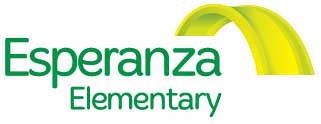 BOARD MEETING6:00 – 8:00 PM, Thursday, October 26, 2017Esperanza School Meeting Room * 4956 W 3500 S, West Valley City, UT 84120AGENDAWELCOME & INTRODUCTIONSFINANCIAL REPORT – Brian Cates/Red Apple ACTION ITEMReview/approve minutes from August 24, 2017 board meetingReview/approve minutes from September 14, 2017 board meetingReview/approve Fees policySubmission of the Replication to the Utah State Charter School BoardCOMMITTEESGovernanceFinanceAcademic/CulturalDISCUSSION/INFORMATION ITEMSExecutive Director/Principal reportEnrollment & Retention Report2017-2018 Assessment ReportC4LUpcoming Events PTO reportPast activity reportFundraisingSet next board meeting dateADJOURN ANNOUNCEMENTS:Next board meeting –November 30, 2017 * 6:00-8:00pm, Esperanza Elementary School